Technology Information Forecasting and Assessment Council (TIFAC) 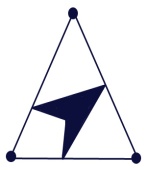 (Department of Science & technology)Vishwakarma Bhawan, A-Wing, Shaheed Jeet Singh Marg, New Delhi-110016HIRING OF PROJECT ASSOCIATES IN TECHNOLOGY NEED ASSESSMENT (TNA) PROJECTBackground of the ProjectTechnology Information Forecasting and Assessment Council (TIFAC), New Delhi under the aegis of Dept. of Science & Technology has undertaken the project to prepare ‘Technology Need Assessment’ in various sectors from climate change point of view sponsored by Ministry of Environment, Forest and Climate Change (MoEF&CC). This study is towards the initiative that has been launched by MoEF&CC as a preparatory activity for India’s Biennial Update Report (BUR)-II & BUR-III and Third National Communication (TNC) to the UNFCCC. The Biennial Update Reports and Third National Communication are to provide information on the description of analysis of constraints, gaps, and related financial, technical and capacity needs. To implement the project, TIFAC is intended to engage three (3) Project Associates having familiarity in following areas:Country’s initiative on CC, various national missions on CC, India’s commitment towards UNFCCC and at other international forums and actions in pipeline towards effort of climate change mitigation and adaptation. Guidelines for the preparation of National Communication to UNFCCC, BUR and Technology Need Assessment (TNA). Existing Climate Change Mitigation & adaptation portfolio in the country Sustainability of technology in context of country’s long term CC impact over the sector under the project.Methodology of climate change technology identification, selection and prioritization. He/she must be quite familiar with Multi-Criteria-Decision Analysis in technology assessment process.Climate change modelling, statistical analysis, data interpretation etc. In order to carry out this project, TIFAC intends to hire three Project Associates initially for a period of one year, or co-terminus with project on contract basis. Statement of workThe study is aimed at providing an update on the information on gaps, constraints and financial/technical needs as well as other information on constraints with regards to the fulfillment of India’s obligations to the Convention, providing description of support needed and received for preparation of Bur-2, BUR-3 and TNC. The various aspects to be covered as required by the UNFCCC through Biennial Update reporting guidelines for Parties not included in Annex I to the Convention.Scope of WorkThe Technology Need Assessment is to be performed under mitigation and adaptation category in the following sectors:  Sector wise assessment of constraints, gaps, and related financial, technical and capacity needs, support needed and received.An update on the status of initiatives, actions, projects, proposals- analysis of progress and barriers faced in implementation.Identification, selection and prioritization of sustainable and appropriate technology in the context of Indian climate change scenario. Status of technology transfer and cooperation undertaken and planned in context of developmental priorities of the country supported with a technology need assessment.Duties and Responsibilities

Project Associates will work with and report to the PI/Co-PI of the Project in TIFAC.  The Project Associate will work closely with the TNA project team to provide targeted technical support for project implementation. The Project Associate is expected to undertake specific tasks in order to carry out the TNA reports, these tasks may include but are not limited to the following: 
Accessing and analysing information on climate technologies and carrying technology assessment on sustainability parameters. Analysis of identified technologies in context of country’s climate change risks, development strategies, plans and programmes.Analysis of mitigation and adaptation technologies for the suitability in the respective sector in Indian context in short, medium and long term Interaction with various stakeholders, committee members concerned with TNA project, and ministries involved in implementation of national missions on climate change.Preparing substantive reports, publications and technical papers. 
General terms and conditions:
Mere fulfilling the qualifications does not mean selection of candidates Only candidates whose candidatures have been provisionally accepted will be called for interview. No TA/DA will be provided for appearing for interview. Services of selected candidates will be terminated after the contract/hired period is over (unless extended) and they shall have no legal right to claim regular appointment in TIFACSelected candidates will be required to join at short notice.The work may require travel within Delhi and other cities/locations, to collect data from different organizations/agencies/institutes, etc. in addition to office desk work. The candidates should be willing to undertake travel, in addition to office desk work.Candidates are required to furnish all original certificates in claim of Academic qualification/experiences/other degree courses or else as specified in application form. Non submission/production of the same will lead to rejection of candidature.How to apply:  Interested candidates are requested to apply in the prescribed format available on TIFAC website (www.tifac.org.in) both in hard and soft form. The hard copy in envelope containing application should clearly superscribe advertisement number & post name on envelope and send it to:Registrar, TIFAC, Vishwakarma Bhawan, Room No. 102, , 1st Floor A-Wing, Shaheed Jeet Singh Marg, New Delhi-110016Please send soft copy of the application at tna.tne@tifac.org.in The filled application in all respect must reach by 06/01/2017ESSENTIAL REQUIREMENTS Post name			: Project Associate Remuneration			: Rs.31, 320/- (consolidated)Tenure				: One year or co- terminus with projectNature of recruitment		: Purely on temporary basis Age				: Not more than 30 years as on 30th September 2016Post: Project Associate (3)Essential Qualification: M. Sc in Forestry/Agriculture/Environmental Science & Management/ Climate change/Climate change and Sustainable development /Environmental Change & Management  B.Sc/B. Tech Agriculture/Civil/Water Resources/Chemical/Mechanical/Production engineering/Industrial engineering/Metallurgy/Architecture/Construction    technology/Urban DesignOrM. Tech. In Civil/ Chemical/Mechanical/ Water Resources/energy management & climate change technology/ Experience:  Candidate must have at least 2 years experience in the field of climate change/ mitigation & adaptation efforts towards climate change/ climate change technologies etc.  Desirable: The candidates having M. Sc or B. Tech. must have 2 years of work experience in the area of climate change. The Candidate with NET/GATE/MBA qualification will be given preference. Application Format for Project AssociateName of the Candidate Father’s/Husband Name Date of Birth4. Permanent Address__ ____________________Pin_________________________5. Address for communication ________________________________________________ ____________________Pin___________________ 6. E-mail, Phone, Mobile, Fax ________________________________________________ 7. Nationality ________________________________________________ 8. Educational Qualifications: 9. Details of Other Examinations Passed/Trainings undergone: 10. Details of Experience in chronological order: 11. Whether you have any experience in climate change related projects?12. References (Two references with their addresses and Phone Nos/ E- mail ID) 12. Please provide a statement in support of your suitability for Project Associate (Max. 150 words) Declaration: I do hereby declare that the information furnished above is true and complete to the best of my knowledge and belief and nothing has been concealed therefrom. Date: Place: 										Signature:Sl. No.MitigationSl. No.AdaptationCoal and energy8.Water ResourcesTransport9.RenewablesIndustry  (Cement & steel)10.HealthForestry11.Agriculture & fisheriesAgriculture, livestock & land useHabitatWasteDegree/CourseYear of passingName of the University / InstituteMarks obtainedDetails of Main SubjectsName of Training undergone/ Examination passedName of the InstituteDurationRemarksName of organizationPosition heldwith dateBrief resume of dutiesSpecify relevant experience, (usage of computers, field survey, data collection, collation, analysis, statistical analysis) etc.Total emolument drawn etc